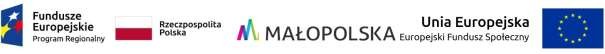 Załącznik nr 1 do ogłoszeniaOŚWIADCZENIE 	Ja, niżej podpisany/a oświadczam, że nie jestem i nie byłem/am pozbawiony/a władzy rodzicielskiej ani nie mam zawieszonej i ograniczonej władzy rodzicielskiej. 	Jednocześnie oświadczam, że jestem świadom/-a odpowiedzialności karnej za składanie fałszywych oświadczeń. …………………………………………..czytelny podpis